СИЛАБУСВСТУП ДО ФАХУназва освітньої компоненти (дисципліни)«Затверджую»Завідувач кафедри інформаційних технологійпроектування та прикладної математики___________________    /д.т.н., проф. Олександр ТЕРЕНТЬЄВ/«__28__» _червня__2022 р.Розробник силабусу____________________  / д.т.н., проф. Олександр ТЕРЕНТЬЄВ/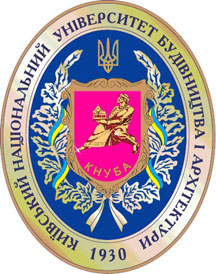 	Шифр за ОП:  ОК 8	Шифр за ОП:  ОК 8	Шифр за ОП:  ОК 8	Шифр за ОП:  ОК 8	Шифр за ОП:  ОК 8	Навчальний рік: 2022/2023	Навчальний рік: 2022/2023	Навчальний рік: 2022/2023	Навчальний рік: 2022/2023	Навчальний рік: 2022/2023 Освітній рівень:  перший рівень вищої освіти (бакалавр) Освітній рівень:  перший рівень вищої освіти (бакалавр) Освітній рівень:  перший рівень вищої освіти (бакалавр) Освітній рівень:  перший рівень вищої освіти (бакалавр) Освітній рівень:  перший рівень вищої освіти (бакалавр)	Форма навчання: денна	Форма навчання: денна	Форма навчання: денна	Форма навчання: денна	Форма навчання: денна	Галузь знань: 12 «Інформаційні технології»	Галузь знань: 12 «Інформаційні технології»	Галузь знань: 12 «Інформаційні технології»	Галузь знань: 12 «Інформаційні технології»	Галузь знань: 12 «Інформаційні технології»	Спеціальність: 126 «Інформаційні системи та технології»	Спеціальність: 126 «Інформаційні системи та технології»	Спеціальність: 126 «Інформаційні системи та технології»	Спеціальність: 126 «Інформаційні системи та технології»	Спеціальність: 126 «Інформаційні системи та технології»8) Компонента спеціальності: обов’язкова 8) Компонента спеціальності: обов’язкова 8) Компонента спеціальності: обов’язкова 8) Компонента спеціальності: обов’язкова 8) Компонента спеціальності: обов’язкова 9)	Семестр: 19)	Семестр: 19)	Семестр: 19)	Семестр: 19)	Семестр: 110) Цикл дисципліни: обов`язкова компонента ОП10) Цикл дисципліни: обов`язкова компонента ОП10) Цикл дисципліни: обов`язкова компонента ОП10) Цикл дисципліни: обов`язкова компонента ОП10) Цикл дисципліни: обов`язкова компонента ОП11) Контактні дані викладача: д.т.н., проф. Олександр Олександрович ТЕРЕНТЬЄВ, terentiev.oo@knuba.edu.ua, (044) 241-55-6111) Контактні дані викладача: д.т.н., проф. Олександр Олександрович ТЕРЕНТЬЄВ, terentiev.oo@knuba.edu.ua, (044) 241-55-6111) Контактні дані викладача: д.т.н., проф. Олександр Олександрович ТЕРЕНТЬЄВ, terentiev.oo@knuba.edu.ua, (044) 241-55-6111) Контактні дані викладача: д.т.н., проф. Олександр Олександрович ТЕРЕНТЬЄВ, terentiev.oo@knuba.edu.ua, (044) 241-55-6111) Контактні дані викладача: д.т.н., проф. Олександр Олександрович ТЕРЕНТЬЄВ, terentiev.oo@knuba.edu.ua, (044) 241-55-6112) Мова навчання: українська12) Мова навчання: українська12) Мова навчання: українська12) Мова навчання: українська12) Мова навчання: українська13) Пререквізити: «Вступ до спеціальності»13) Пререквізити: «Вступ до спеціальності»13) Пререквізити: «Вступ до спеціальності»13) Пререквізити: «Вступ до спеціальності»13) Пререквізити: «Вступ до спеціальності»14) Мета курсу: інформаційне та структурне дослідження інформаційних систем та технологій; розробка та експлуатація комплексних систем інформаційного проектування технологічних процесів, досліджень, розрахунків, моделювання комплексів різного призначення.14) Мета курсу: інформаційне та структурне дослідження інформаційних систем та технологій; розробка та експлуатація комплексних систем інформаційного проектування технологічних процесів, досліджень, розрахунків, моделювання комплексів різного призначення.14) Мета курсу: інформаційне та структурне дослідження інформаційних систем та технологій; розробка та експлуатація комплексних систем інформаційного проектування технологічних процесів, досліджень, розрахунків, моделювання комплексів різного призначення.14) Мета курсу: інформаційне та структурне дослідження інформаційних систем та технологій; розробка та експлуатація комплексних систем інформаційного проектування технологічних процесів, досліджень, розрахунків, моделювання комплексів різного призначення.14) Мета курсу: інформаційне та структурне дослідження інформаційних систем та технологій; розробка та експлуатація комплексних систем інформаційного проектування технологічних процесів, досліджень, розрахунків, моделювання комплексів різного призначення.15)	Результати навчання:15)	Результати навчання:15)	Результати навчання:15)	Результати навчання:15)	Результати навчання:№Програмний результат навчання Метод перевірки навчального ефектуФорма проведення занятьПосилання на компетентності1.ПР 1. Знати лінійну та векторну алгебру, диференціальне та інтегральне числення, теорію функцій багатьох змінних, теорію рядів, диференціальні рівняння для функції однієї та багатьох змінних, операційне числення, теорію ймовірностей та математичну статистику в обсязі, необхідному для розробки та  використання інформаційних систем, технологій та інфокомунікацій, сервісів та інфраструктури організації.Обговорення під час занять, тематичне дослідженняЛекція, практичні заняттяІККС 12.ПР 2. Застосовувати знання фундаментальних і природничих наук, системного аналізу та технологій моделювання, стандартних алгоритмів та дискретного аналізу при розв’язанні задач проектування і використання інформаційних систем та технологій.Обговорення під час занять, тематичне дослідженняЛекція, практичні заняттяІККЗ 5КС 1КС 2КС 43.ПР 3. Використовувати базові знання інформатики й сучасних інформаційних систем та технологій, навички програмування, технології безпечної роботи в комп'ютерних мережах, методи створення баз даних та інтернет-ресурсів, технології розроблення алгоритмів і комп’ютерних програм мовами високого рівня із застосуванням об’єктно-орієнтованого програмування для розв’язання задач проектування і використання інформаційних систем та технологій.Обговорення під час занять, тематичне дослідженняЛекція, практичні заняттяІККС 2КС 44.ПР 4. Проводити системний аналіз об’єктів проектування та обґрунтовувати вибір структури, алгоритмів та способів передачі інформації в інформаційних системах та технологіях.  Обговорення під час занять, тематичне дослідженняЛекція, практичні заняттяІККЗ 3КЗ 5КС 1КС 45.ПР 5. Аргументувати вибір програмних та технічних засобів для створення інформаційних систем та технологій на основі аналізу їх властивостей, призначення і технічних характеристик з урахуванням вимог до системи і експлуатаційних умов; мати навички налагодження та тестування програмних і технічних засобів інформаційних систем та технологій.Обговорення під час занять, тематичне дослідженняЛекція, практичні заняттяІККЗ 3КС 1КС 46.ПР 6. Демонструвати знання сучасного рівня технологій інформаційних систем, практичні навички програмування та використання прикладних і спеціалізованих комп’ютерних систем та середовищ з метою їх запровадження у професійній діяльності.Обговорення під час занять, тематичне дослідженняЛекція, практичні заняттяІККЗ 3КС 1КС 27.ПР 7. Обґрунтовувати вибір технічної структури та розробляти відповідне програмне забезпечення, що входить до складу інформаційних систем та технологій.Обговорення під час занять, тематичне дослідженняЛекція, практичні заняттяІККС 48.ПР 8. Застосовувати правила оформлення проектних матеріалів інформаційних систем та технологій, знати склад та послідовність виконання проектних робіт з урахуванням вимог відповідних нормативно-правових документів для запровадження у професійній діяльності.Обговорення під час занять, тематичне дослідженняЛекція, практичні заняттяІККС 29.ПР 9. Здійснювати системний аналіз архітектури підприємства та його ІТінфраструктури, проводити розроблення та вдосконалення її елементної бази і структури.Обговорення під час занять, тематичне дослідженняЛекція, практичні заняттяІККЗ 516) Структура курсу:16) Структура курсу:16) Структура курсу:16) Структура курсу:16) Структура курсу:16) Структура курсу:16) Структура курсу:16) Структура курсу:Лекції, годПрактичне заняття, годЛабораторні заняття, годЛабораторні заняття, годКурсовий проект/ курсова роботаРГР/КонтрольнароботаСамостійні робота здобувача, годСамостійні робота здобувача, годФорма підсумкового контролюФорма підсумкового контролю2020--Контрольна робота5050ЗалікЗалікСума годин:Сума годин:Сума годин:Сума годин:Сума годин:Загальна кількість (кредитів ЕСТS)Загальна кількість (кредитів ЕСТS)Загальна кількість (кредитів ЕСТS)Загальна кількість (кредитів ЕСТS)Загальна кількість (кредитів ЕСТS)90 (3,0)90 (3,0)90 (3,0)90 (3,0)Кількість годин (кредитів ЕСТS) аудиторного навантаження:Кількість годин (кредитів ЕСТS) аудиторного навантаження:Кількість годин (кредитів ЕСТS) аудиторного навантаження:Кількість годин (кредитів ЕСТS) аудиторного навантаження:Кількість годин (кредитів ЕСТS) аудиторного навантаження:40 (1,33)40 (1,33)40 (1,33)40 (1,33)17) Зміст курсу: (окремо для кожної форми занять – Л/Пр/Лаб/ КР/СРС) Лекції:Змістовий модуль 1. Вступ до фахуТема 1. Основи знань про ІСТ. Поняття про інформацію і ІСТ.Апаратні, програмні і системні засоби ІСТ. Створення документів та робота з ними.Використання табличних процесорів в ІСТ.Бази даних (БД) на основі Microsoft Access.Змістовий модуль 2. Технології створення ІСТТема 1. Технології та засоби для створення і експлуатації ІСТ.2.1 Розробка інформаційно-демонстраційних матеріалів.2.2 Створення і публікація Web-сторінок у мережі.2.3 Захист інформації у мережних системах.2.4 Обслуговування контенту ІСТ.2.5 Бази даних правової інформації. Бібліотечні системи.2.6 Застосування мережних технологій в ІСТ.Практичні заняття: Лабораторні заняття:не передбачено НПКурсовий проект/курсова робота/РГР/Контрольна робота:Контрольна робота.Самостійна робота студента (СРС):17) Зміст курсу: (окремо для кожної форми занять – Л/Пр/Лаб/ КР/СРС) Лекції:Змістовий модуль 1. Вступ до фахуТема 1. Основи знань про ІСТ. Поняття про інформацію і ІСТ.Апаратні, програмні і системні засоби ІСТ. Створення документів та робота з ними.Використання табличних процесорів в ІСТ.Бази даних (БД) на основі Microsoft Access.Змістовий модуль 2. Технології створення ІСТТема 1. Технології та засоби для створення і експлуатації ІСТ.2.1 Розробка інформаційно-демонстраційних матеріалів.2.2 Створення і публікація Web-сторінок у мережі.2.3 Захист інформації у мережних системах.2.4 Обслуговування контенту ІСТ.2.5 Бази даних правової інформації. Бібліотечні системи.2.6 Застосування мережних технологій в ІСТ.Практичні заняття: Лабораторні заняття:не передбачено НПКурсовий проект/курсова робота/РГР/Контрольна робота:Контрольна робота.Самостійна робота студента (СРС):17) Зміст курсу: (окремо для кожної форми занять – Л/Пр/Лаб/ КР/СРС) Лекції:Змістовий модуль 1. Вступ до фахуТема 1. Основи знань про ІСТ. Поняття про інформацію і ІСТ.Апаратні, програмні і системні засоби ІСТ. Створення документів та робота з ними.Використання табличних процесорів в ІСТ.Бази даних (БД) на основі Microsoft Access.Змістовий модуль 2. Технології створення ІСТТема 1. Технології та засоби для створення і експлуатації ІСТ.2.1 Розробка інформаційно-демонстраційних матеріалів.2.2 Створення і публікація Web-сторінок у мережі.2.3 Захист інформації у мережних системах.2.4 Обслуговування контенту ІСТ.2.5 Бази даних правової інформації. Бібліотечні системи.2.6 Застосування мережних технологій в ІСТ.Практичні заняття: Лабораторні заняття:не передбачено НПКурсовий проект/курсова робота/РГР/Контрольна робота:Контрольна робота.Самостійна робота студента (СРС):17) Зміст курсу: (окремо для кожної форми занять – Л/Пр/Лаб/ КР/СРС) Лекції:Змістовий модуль 1. Вступ до фахуТема 1. Основи знань про ІСТ. Поняття про інформацію і ІСТ.Апаратні, програмні і системні засоби ІСТ. Створення документів та робота з ними.Використання табличних процесорів в ІСТ.Бази даних (БД) на основі Microsoft Access.Змістовий модуль 2. Технології створення ІСТТема 1. Технології та засоби для створення і експлуатації ІСТ.2.1 Розробка інформаційно-демонстраційних матеріалів.2.2 Створення і публікація Web-сторінок у мережі.2.3 Захист інформації у мережних системах.2.4 Обслуговування контенту ІСТ.2.5 Бази даних правової інформації. Бібліотечні системи.2.6 Застосування мережних технологій в ІСТ.Практичні заняття: Лабораторні заняття:не передбачено НПКурсовий проект/курсова робота/РГР/Контрольна робота:Контрольна робота.Самостійна робота студента (СРС):17) Зміст курсу: (окремо для кожної форми занять – Л/Пр/Лаб/ КР/СРС) Лекції:Змістовий модуль 1. Вступ до фахуТема 1. Основи знань про ІСТ. Поняття про інформацію і ІСТ.Апаратні, програмні і системні засоби ІСТ. Створення документів та робота з ними.Використання табличних процесорів в ІСТ.Бази даних (БД) на основі Microsoft Access.Змістовий модуль 2. Технології створення ІСТТема 1. Технології та засоби для створення і експлуатації ІСТ.2.1 Розробка інформаційно-демонстраційних матеріалів.2.2 Створення і публікація Web-сторінок у мережі.2.3 Захист інформації у мережних системах.2.4 Обслуговування контенту ІСТ.2.5 Бази даних правової інформації. Бібліотечні системи.2.6 Застосування мережних технологій в ІСТ.Практичні заняття: Лабораторні заняття:не передбачено НПКурсовий проект/курсова робота/РГР/Контрольна робота:Контрольна робота.Самостійна робота студента (СРС):17) Зміст курсу: (окремо для кожної форми занять – Л/Пр/Лаб/ КР/СРС) Лекції:Змістовий модуль 1. Вступ до фахуТема 1. Основи знань про ІСТ. Поняття про інформацію і ІСТ.Апаратні, програмні і системні засоби ІСТ. Створення документів та робота з ними.Використання табличних процесорів в ІСТ.Бази даних (БД) на основі Microsoft Access.Змістовий модуль 2. Технології створення ІСТТема 1. Технології та засоби для створення і експлуатації ІСТ.2.1 Розробка інформаційно-демонстраційних матеріалів.2.2 Створення і публікація Web-сторінок у мережі.2.3 Захист інформації у мережних системах.2.4 Обслуговування контенту ІСТ.2.5 Бази даних правової інформації. Бібліотечні системи.2.6 Застосування мережних технологій в ІСТ.Практичні заняття: Лабораторні заняття:не передбачено НПКурсовий проект/курсова робота/РГР/Контрольна робота:Контрольна робота.Самостійна робота студента (СРС):17) Зміст курсу: (окремо для кожної форми занять – Л/Пр/Лаб/ КР/СРС) Лекції:Змістовий модуль 1. Вступ до фахуТема 1. Основи знань про ІСТ. Поняття про інформацію і ІСТ.Апаратні, програмні і системні засоби ІСТ. Створення документів та робота з ними.Використання табличних процесорів в ІСТ.Бази даних (БД) на основі Microsoft Access.Змістовий модуль 2. Технології створення ІСТТема 1. Технології та засоби для створення і експлуатації ІСТ.2.1 Розробка інформаційно-демонстраційних матеріалів.2.2 Створення і публікація Web-сторінок у мережі.2.3 Захист інформації у мережних системах.2.4 Обслуговування контенту ІСТ.2.5 Бази даних правової інформації. Бібліотечні системи.2.6 Застосування мережних технологій в ІСТ.Практичні заняття: Лабораторні заняття:не передбачено НПКурсовий проект/курсова робота/РГР/Контрольна робота:Контрольна робота.Самостійна робота студента (СРС):17) Зміст курсу: (окремо для кожної форми занять – Л/Пр/Лаб/ КР/СРС) Лекції:Змістовий модуль 1. Вступ до фахуТема 1. Основи знань про ІСТ. Поняття про інформацію і ІСТ.Апаратні, програмні і системні засоби ІСТ. Створення документів та робота з ними.Використання табличних процесорів в ІСТ.Бази даних (БД) на основі Microsoft Access.Змістовий модуль 2. Технології створення ІСТТема 1. Технології та засоби для створення і експлуатації ІСТ.2.1 Розробка інформаційно-демонстраційних матеріалів.2.2 Створення і публікація Web-сторінок у мережі.2.3 Захист інформації у мережних системах.2.4 Обслуговування контенту ІСТ.2.5 Бази даних правової інформації. Бібліотечні системи.2.6 Застосування мережних технологій в ІСТ.Практичні заняття: Лабораторні заняття:не передбачено НПКурсовий проект/курсова робота/РГР/Контрольна робота:Контрольна робота.Самостійна робота студента (СРС):17) Зміст курсу: (окремо для кожної форми занять – Л/Пр/Лаб/ КР/СРС) Лекції:Змістовий модуль 1. Вступ до фахуТема 1. Основи знань про ІСТ. Поняття про інформацію і ІСТ.Апаратні, програмні і системні засоби ІСТ. Створення документів та робота з ними.Використання табличних процесорів в ІСТ.Бази даних (БД) на основі Microsoft Access.Змістовий модуль 2. Технології створення ІСТТема 1. Технології та засоби для створення і експлуатації ІСТ.2.1 Розробка інформаційно-демонстраційних матеріалів.2.2 Створення і публікація Web-сторінок у мережі.2.3 Захист інформації у мережних системах.2.4 Обслуговування контенту ІСТ.2.5 Бази даних правової інформації. Бібліотечні системи.2.6 Застосування мережних технологій в ІСТ.Практичні заняття: Лабораторні заняття:не передбачено НПКурсовий проект/курсова робота/РГР/Контрольна робота:Контрольна робота.Самостійна робота студента (СРС):17) Зміст курсу: (окремо для кожної форми занять – Л/Пр/Лаб/ КР/СРС) Лекції:Змістовий модуль 1. Вступ до фахуТема 1. Основи знань про ІСТ. Поняття про інформацію і ІСТ.Апаратні, програмні і системні засоби ІСТ. Створення документів та робота з ними.Використання табличних процесорів в ІСТ.Бази даних (БД) на основі Microsoft Access.Змістовий модуль 2. Технології створення ІСТТема 1. Технології та засоби для створення і експлуатації ІСТ.2.1 Розробка інформаційно-демонстраційних матеріалів.2.2 Створення і публікація Web-сторінок у мережі.2.3 Захист інформації у мережних системах.2.4 Обслуговування контенту ІСТ.2.5 Бази даних правової інформації. Бібліотечні системи.2.6 Застосування мережних технологій в ІСТ.Практичні заняття: Лабораторні заняття:не передбачено НПКурсовий проект/курсова робота/РГР/Контрольна робота:Контрольна робота.Самостійна робота студента (СРС):18) Основна література:Сучасні інформаційні системи і технології: навч.-метод. посіб. для самост. роботи та практ. занять з навч. дисципліни /уклад.: В. Г. Іванов, С. М. Іванов, В. В. Карасюк та ін. – Х.: Нац. юрид. ун-т ім. Ярослава Мудрого, 2014. – 151 с.Терещенко Л. О. Інформаційні системи і технології в обліку: навч. посіб. / Л. О. Терещенко, І. І. Матієнко-Зубенко. – К.: КНЕУ, 2014. – 187 с.Федотова Е. Л. Информационные технологии и системы: учеб. пособие / Е. Л. Федотова. – М.: ИД «ФОРУМ»: ИНФРА-М, 2014. – 352 с.Вступ до фаху: конспект лекцій / О.О. Терентьєв, С.В. Цюцюра. – К.: Компрінт, 2020. –  53 с.:іл.18) Основна література:Сучасні інформаційні системи і технології: навч.-метод. посіб. для самост. роботи та практ. занять з навч. дисципліни /уклад.: В. Г. Іванов, С. М. Іванов, В. В. Карасюк та ін. – Х.: Нац. юрид. ун-т ім. Ярослава Мудрого, 2014. – 151 с.Терещенко Л. О. Інформаційні системи і технології в обліку: навч. посіб. / Л. О. Терещенко, І. І. Матієнко-Зубенко. – К.: КНЕУ, 2014. – 187 с.Федотова Е. Л. Информационные технологии и системы: учеб. пособие / Е. Л. Федотова. – М.: ИД «ФОРУМ»: ИНФРА-М, 2014. – 352 с.Вступ до фаху: конспект лекцій / О.О. Терентьєв, С.В. Цюцюра. – К.: Компрінт, 2020. –  53 с.:іл.18) Основна література:Сучасні інформаційні системи і технології: навч.-метод. посіб. для самост. роботи та практ. занять з навч. дисципліни /уклад.: В. Г. Іванов, С. М. Іванов, В. В. Карасюк та ін. – Х.: Нац. юрид. ун-т ім. Ярослава Мудрого, 2014. – 151 с.Терещенко Л. О. Інформаційні системи і технології в обліку: навч. посіб. / Л. О. Терещенко, І. І. Матієнко-Зубенко. – К.: КНЕУ, 2014. – 187 с.Федотова Е. Л. Информационные технологии и системы: учеб. пособие / Е. Л. Федотова. – М.: ИД «ФОРУМ»: ИНФРА-М, 2014. – 352 с.Вступ до фаху: конспект лекцій / О.О. Терентьєв, С.В. Цюцюра. – К.: Компрінт, 2020. –  53 с.:іл.18) Основна література:Сучасні інформаційні системи і технології: навч.-метод. посіб. для самост. роботи та практ. занять з навч. дисципліни /уклад.: В. Г. Іванов, С. М. Іванов, В. В. Карасюк та ін. – Х.: Нац. юрид. ун-т ім. Ярослава Мудрого, 2014. – 151 с.Терещенко Л. О. Інформаційні системи і технології в обліку: навч. посіб. / Л. О. Терещенко, І. І. Матієнко-Зубенко. – К.: КНЕУ, 2014. – 187 с.Федотова Е. Л. Информационные технологии и системы: учеб. пособие / Е. Л. Федотова. – М.: ИД «ФОРУМ»: ИНФРА-М, 2014. – 352 с.Вступ до фаху: конспект лекцій / О.О. Терентьєв, С.В. Цюцюра. – К.: Компрінт, 2020. –  53 с.:іл.18) Основна література:Сучасні інформаційні системи і технології: навч.-метод. посіб. для самост. роботи та практ. занять з навч. дисципліни /уклад.: В. Г. Іванов, С. М. Іванов, В. В. Карасюк та ін. – Х.: Нац. юрид. ун-т ім. Ярослава Мудрого, 2014. – 151 с.Терещенко Л. О. Інформаційні системи і технології в обліку: навч. посіб. / Л. О. Терещенко, І. І. Матієнко-Зубенко. – К.: КНЕУ, 2014. – 187 с.Федотова Е. Л. Информационные технологии и системы: учеб. пособие / Е. Л. Федотова. – М.: ИД «ФОРУМ»: ИНФРА-М, 2014. – 352 с.Вступ до фаху: конспект лекцій / О.О. Терентьєв, С.В. Цюцюра. – К.: Компрінт, 2020. –  53 с.:іл.18) Основна література:Сучасні інформаційні системи і технології: навч.-метод. посіб. для самост. роботи та практ. занять з навч. дисципліни /уклад.: В. Г. Іванов, С. М. Іванов, В. В. Карасюк та ін. – Х.: Нац. юрид. ун-т ім. Ярослава Мудрого, 2014. – 151 с.Терещенко Л. О. Інформаційні системи і технології в обліку: навч. посіб. / Л. О. Терещенко, І. І. Матієнко-Зубенко. – К.: КНЕУ, 2014. – 187 с.Федотова Е. Л. Информационные технологии и системы: учеб. пособие / Е. Л. Федотова. – М.: ИД «ФОРУМ»: ИНФРА-М, 2014. – 352 с.Вступ до фаху: конспект лекцій / О.О. Терентьєв, С.В. Цюцюра. – К.: Компрінт, 2020. –  53 с.:іл.18) Основна література:Сучасні інформаційні системи і технології: навч.-метод. посіб. для самост. роботи та практ. занять з навч. дисципліни /уклад.: В. Г. Іванов, С. М. Іванов, В. В. Карасюк та ін. – Х.: Нац. юрид. ун-т ім. Ярослава Мудрого, 2014. – 151 с.Терещенко Л. О. Інформаційні системи і технології в обліку: навч. посіб. / Л. О. Терещенко, І. І. Матієнко-Зубенко. – К.: КНЕУ, 2014. – 187 с.Федотова Е. Л. Информационные технологии и системы: учеб. пособие / Е. Л. Федотова. – М.: ИД «ФОРУМ»: ИНФРА-М, 2014. – 352 с.Вступ до фаху: конспект лекцій / О.О. Терентьєв, С.В. Цюцюра. – К.: Компрінт, 2020. –  53 с.:іл.18) Основна література:Сучасні інформаційні системи і технології: навч.-метод. посіб. для самост. роботи та практ. занять з навч. дисципліни /уклад.: В. Г. Іванов, С. М. Іванов, В. В. Карасюк та ін. – Х.: Нац. юрид. ун-т ім. Ярослава Мудрого, 2014. – 151 с.Терещенко Л. О. Інформаційні системи і технології в обліку: навч. посіб. / Л. О. Терещенко, І. І. Матієнко-Зубенко. – К.: КНЕУ, 2014. – 187 с.Федотова Е. Л. Информационные технологии и системы: учеб. пособие / Е. Л. Федотова. – М.: ИД «ФОРУМ»: ИНФРА-М, 2014. – 352 с.Вступ до фаху: конспект лекцій / О.О. Терентьєв, С.В. Цюцюра. – К.: Компрінт, 2020. –  53 с.:іл.18) Основна література:Сучасні інформаційні системи і технології: навч.-метод. посіб. для самост. роботи та практ. занять з навч. дисципліни /уклад.: В. Г. Іванов, С. М. Іванов, В. В. Карасюк та ін. – Х.: Нац. юрид. ун-т ім. Ярослава Мудрого, 2014. – 151 с.Терещенко Л. О. Інформаційні системи і технології в обліку: навч. посіб. / Л. О. Терещенко, І. І. Матієнко-Зубенко. – К.: КНЕУ, 2014. – 187 с.Федотова Е. Л. Информационные технологии и системы: учеб. пособие / Е. Л. Федотова. – М.: ИД «ФОРУМ»: ИНФРА-М, 2014. – 352 с.Вступ до фаху: конспект лекцій / О.О. Терентьєв, С.В. Цюцюра. – К.: Компрінт, 2020. –  53 с.:іл.18) Основна література:Сучасні інформаційні системи і технології: навч.-метод. посіб. для самост. роботи та практ. занять з навч. дисципліни /уклад.: В. Г. Іванов, С. М. Іванов, В. В. Карасюк та ін. – Х.: Нац. юрид. ун-т ім. Ярослава Мудрого, 2014. – 151 с.Терещенко Л. О. Інформаційні системи і технології в обліку: навч. посіб. / Л. О. Терещенко, І. І. Матієнко-Зубенко. – К.: КНЕУ, 2014. – 187 с.Федотова Е. Л. Информационные технологии и системы: учеб. пособие / Е. Л. Федотова. – М.: ИД «ФОРУМ»: ИНФРА-М, 2014. – 352 с.Вступ до фаху: конспект лекцій / О.О. Терентьєв, С.В. Цюцюра. – К.: Компрінт, 2020. –  53 с.:іл.19) Додаткові джерела:http://www.nau.kiev.ua http://www.liga.kiev.ua http://www.informjustr.kiev.uahttp://www.mijust.gov.ua http://library.knuba.edu.ua19) Додаткові джерела:http://www.nau.kiev.ua http://www.liga.kiev.ua http://www.informjustr.kiev.uahttp://www.mijust.gov.ua http://library.knuba.edu.ua19) Додаткові джерела:http://www.nau.kiev.ua http://www.liga.kiev.ua http://www.informjustr.kiev.uahttp://www.mijust.gov.ua http://library.knuba.edu.ua19) Додаткові джерела:http://www.nau.kiev.ua http://www.liga.kiev.ua http://www.informjustr.kiev.uahttp://www.mijust.gov.ua http://library.knuba.edu.ua19) Додаткові джерела:http://www.nau.kiev.ua http://www.liga.kiev.ua http://www.informjustr.kiev.uahttp://www.mijust.gov.ua http://library.knuba.edu.ua19) Додаткові джерела:http://www.nau.kiev.ua http://www.liga.kiev.ua http://www.informjustr.kiev.uahttp://www.mijust.gov.ua http://library.knuba.edu.ua19) Додаткові джерела:http://www.nau.kiev.ua http://www.liga.kiev.ua http://www.informjustr.kiev.uahttp://www.mijust.gov.ua http://library.knuba.edu.ua19) Додаткові джерела:http://www.nau.kiev.ua http://www.liga.kiev.ua http://www.informjustr.kiev.uahttp://www.mijust.gov.ua http://library.knuba.edu.ua19) Додаткові джерела:http://www.nau.kiev.ua http://www.liga.kiev.ua http://www.informjustr.kiev.uahttp://www.mijust.gov.ua http://library.knuba.edu.ua19) Додаткові джерела:http://www.nau.kiev.ua http://www.liga.kiev.ua http://www.informjustr.kiev.uahttp://www.mijust.gov.ua http://library.knuba.edu.ua20) Система оцінювання навчальних досягнень (розподіл балів):20) Система оцінювання навчальних досягнень (розподіл балів):20) Система оцінювання навчальних досягнень (розподіл балів):20) Система оцінювання навчальних досягнень (розподіл балів):20) Система оцінювання навчальних досягнень (розподіл балів):20) Система оцінювання навчальних досягнень (розподіл балів):20) Система оцінювання навчальних досягнень (розподіл балів):20) Система оцінювання навчальних досягнень (розподіл балів):20) Система оцінювання навчальних досягнень (розподіл балів):20) Система оцінювання навчальних досягнень (розподіл балів):Поточне оцінюванняПоточне оцінюванняПоточне оцінюванняПоточне оцінюванняПоточне оцінюванняПоточне оцінюванняПоточне оцінюванняПідсумковий контроль (залік)Підсумковий контроль (залік)СумаЗмістовні модуліЗмістовні модуліЗмістовні модуліЗмістовні модуліЗмістовні модуліЗмістовні модуліЗмістовні модуліПідсумковий контроль (залік)Підсумковий контроль (залік)Сума1111222Підсумковий контроль (залік)Підсумковий контроль (залік)Сума40404040404040202010021) Умови допуску до підсумкового контролю:- відвідування лекцій; 	- виконання практичних робіт;- дотримання термінів виконання контрольної роботи; - дотримання умов академічної доброчесності.21) Умови допуску до підсумкового контролю:- відвідування лекцій; 	- виконання практичних робіт;- дотримання термінів виконання контрольної роботи; - дотримання умов академічної доброчесності.21) Умови допуску до підсумкового контролю:- відвідування лекцій; 	- виконання практичних робіт;- дотримання термінів виконання контрольної роботи; - дотримання умов академічної доброчесності.21) Умови допуску до підсумкового контролю:- відвідування лекцій; 	- виконання практичних робіт;- дотримання термінів виконання контрольної роботи; - дотримання умов академічної доброчесності.21) Умови допуску до підсумкового контролю:- відвідування лекцій; 	- виконання практичних робіт;- дотримання термінів виконання контрольної роботи; - дотримання умов академічної доброчесності.21) Умови допуску до підсумкового контролю:- відвідування лекцій; 	- виконання практичних робіт;- дотримання термінів виконання контрольної роботи; - дотримання умов академічної доброчесності.21) Умови допуску до підсумкового контролю:- відвідування лекцій; 	- виконання практичних робіт;- дотримання термінів виконання контрольної роботи; - дотримання умов академічної доброчесності.21) Умови допуску до підсумкового контролю:- відвідування лекцій; 	- виконання практичних робіт;- дотримання термінів виконання контрольної роботи; - дотримання умов академічної доброчесності.21) Умови допуску до підсумкового контролю:- відвідування лекцій; 	- виконання практичних робіт;- дотримання термінів виконання контрольної роботи; - дотримання умов академічної доброчесності.21) Умови допуску до підсумкового контролю:- відвідування лекцій; 	- виконання практичних робіт;- дотримання термінів виконання контрольної роботи; - дотримання умов академічної доброчесності.22) Політика щодо академічної доброчесності: розуміння здобувачами вищої освіти етичного кодексу університету та норм академічної доброчесності (вимог щодо оригінальності текстів та допустимого відсотку співпадінь)22) Політика щодо академічної доброчесності: розуміння здобувачами вищої освіти етичного кодексу університету та норм академічної доброчесності (вимог щодо оригінальності текстів та допустимого відсотку співпадінь)22) Політика щодо академічної доброчесності: розуміння здобувачами вищої освіти етичного кодексу університету та норм академічної доброчесності (вимог щодо оригінальності текстів та допустимого відсотку співпадінь)22) Політика щодо академічної доброчесності: розуміння здобувачами вищої освіти етичного кодексу університету та норм академічної доброчесності (вимог щодо оригінальності текстів та допустимого відсотку співпадінь)22) Політика щодо академічної доброчесності: розуміння здобувачами вищої освіти етичного кодексу університету та норм академічної доброчесності (вимог щодо оригінальності текстів та допустимого відсотку співпадінь)22) Політика щодо академічної доброчесності: розуміння здобувачами вищої освіти етичного кодексу університету та норм академічної доброчесності (вимог щодо оригінальності текстів та допустимого відсотку співпадінь)22) Політика щодо академічної доброчесності: розуміння здобувачами вищої освіти етичного кодексу університету та норм академічної доброчесності (вимог щодо оригінальності текстів та допустимого відсотку співпадінь)22) Політика щодо академічної доброчесності: розуміння здобувачами вищої освіти етичного кодексу університету та норм академічної доброчесності (вимог щодо оригінальності текстів та допустимого відсотку співпадінь)22) Політика щодо академічної доброчесності: розуміння здобувачами вищої освіти етичного кодексу університету та норм академічної доброчесності (вимог щодо оригінальності текстів та допустимого відсотку співпадінь)22) Політика щодо академічної доброчесності: розуміння здобувачами вищої освіти етичного кодексу університету та норм академічної доброчесності (вимог щодо оригінальності текстів та допустимого відсотку співпадінь)23) Посилання на сторінку електронного навчально-методичного комплексу дисципліни:https://knuba365.sharepoint.com/sites/msteams_a54428/Shared Documents/Forms/AllItems.aspx?RootFolder=/sites/msteams_a54428/Shared Documents/General&FolderCTID=0x012000F7C63A1C4ACE9A4D8FA10276E2985375http://org2.knuba.edu.ua/course/view.php?id=110523) Посилання на сторінку електронного навчально-методичного комплексу дисципліни:https://knuba365.sharepoint.com/sites/msteams_a54428/Shared Documents/Forms/AllItems.aspx?RootFolder=/sites/msteams_a54428/Shared Documents/General&FolderCTID=0x012000F7C63A1C4ACE9A4D8FA10276E2985375http://org2.knuba.edu.ua/course/view.php?id=110523) Посилання на сторінку електронного навчально-методичного комплексу дисципліни:https://knuba365.sharepoint.com/sites/msteams_a54428/Shared Documents/Forms/AllItems.aspx?RootFolder=/sites/msteams_a54428/Shared Documents/General&FolderCTID=0x012000F7C63A1C4ACE9A4D8FA10276E2985375http://org2.knuba.edu.ua/course/view.php?id=110523) Посилання на сторінку електронного навчально-методичного комплексу дисципліни:https://knuba365.sharepoint.com/sites/msteams_a54428/Shared Documents/Forms/AllItems.aspx?RootFolder=/sites/msteams_a54428/Shared Documents/General&FolderCTID=0x012000F7C63A1C4ACE9A4D8FA10276E2985375http://org2.knuba.edu.ua/course/view.php?id=110523) Посилання на сторінку електронного навчально-методичного комплексу дисципліни:https://knuba365.sharepoint.com/sites/msteams_a54428/Shared Documents/Forms/AllItems.aspx?RootFolder=/sites/msteams_a54428/Shared Documents/General&FolderCTID=0x012000F7C63A1C4ACE9A4D8FA10276E2985375http://org2.knuba.edu.ua/course/view.php?id=110523) Посилання на сторінку електронного навчально-методичного комплексу дисципліни:https://knuba365.sharepoint.com/sites/msteams_a54428/Shared Documents/Forms/AllItems.aspx?RootFolder=/sites/msteams_a54428/Shared Documents/General&FolderCTID=0x012000F7C63A1C4ACE9A4D8FA10276E2985375http://org2.knuba.edu.ua/course/view.php?id=110523) Посилання на сторінку електронного навчально-методичного комплексу дисципліни:https://knuba365.sharepoint.com/sites/msteams_a54428/Shared Documents/Forms/AllItems.aspx?RootFolder=/sites/msteams_a54428/Shared Documents/General&FolderCTID=0x012000F7C63A1C4ACE9A4D8FA10276E2985375http://org2.knuba.edu.ua/course/view.php?id=110523) Посилання на сторінку електронного навчально-методичного комплексу дисципліни:https://knuba365.sharepoint.com/sites/msteams_a54428/Shared Documents/Forms/AllItems.aspx?RootFolder=/sites/msteams_a54428/Shared Documents/General&FolderCTID=0x012000F7C63A1C4ACE9A4D8FA10276E2985375http://org2.knuba.edu.ua/course/view.php?id=110523) Посилання на сторінку електронного навчально-методичного комплексу дисципліни:https://knuba365.sharepoint.com/sites/msteams_a54428/Shared Documents/Forms/AllItems.aspx?RootFolder=/sites/msteams_a54428/Shared Documents/General&FolderCTID=0x012000F7C63A1C4ACE9A4D8FA10276E2985375http://org2.knuba.edu.ua/course/view.php?id=110523) Посилання на сторінку електронного навчально-методичного комплексу дисципліни:https://knuba365.sharepoint.com/sites/msteams_a54428/Shared Documents/Forms/AllItems.aspx?RootFolder=/sites/msteams_a54428/Shared Documents/General&FolderCTID=0x012000F7C63A1C4ACE9A4D8FA10276E2985375http://org2.knuba.edu.ua/course/view.php?id=1105